Title of the paperSubtitleFirst AUTHORa, Second AUTHORa , Third AUTHORba Affiliation, Country, email addressb Affiliation, Country, email addressAbstractThis document presents the guidelines for the articles to be submitted at the International Conference of Kansei Engineering and Emotion Research 2022. The abstract should be no more than words maximum length. The length of the abstract should be no more than 1500 characters. The length of the paper should be 5-10 pages. The pdf file should not exceed 20 Mb. The number of keywords should not exceed 5. Keywords: keyword 1, keyword 2, keyword 3…Layout Instructions for text < this is style heading 1In order to submit a paper with proper layout, please follow the instructions of this document. The styles are defined in the Styles section of this Word document. You may select the section of the text you like to format and choose the formatting style you want. The easiest way to proceed is using this Word document as starting point for your text. The paper size for submission is A4 format (229.7cm x 21cm), in portrait orientation (higher than larger). The font used for the body should be Calibri light or any sans-serif substitute font.Text < this is style Heading 2The main text should be in 11pt, justified, with 1.2-interline space. Between paragraphs, there should be a space of 11pt (this are the settings in the Normal style). Moreover:When you want to use bullet points, bullets should have a left margin of 12 pt: Bullet point 1. Bullet point 2. Bullet point 3. When you want to use a numbered list of items, the numbers should be Arabic, with a left margin of 12 pt: Numbered item 1. Numbered item 2. Numbered item 3. The text continues after the bullets points, or after the numbered list. Paper title and subtitleThe paper title should use Arial or any sans-serif substitute font, 16pt, aligned to left, with 1.2-interline space, all uppercase (this is style Title). Top space should be 54pt, and bottom space 20pt. If there is a subtitle, the subtitle should use the same font as the title, but with size 12pt (this is style Subtitle). The space between title and subtitle should be 2pt. Please be aware that if you remove the subtitle (you don’t want to use a subtitle), you have to change the bottom space for the title to 20pt. Author listThe list of authors should be in bold, 11pt, left aligned, with 1.2-interline space. The space at the bottom (before affiliations) should be 14pt.Each author’s affiliation should be marked with a superscript letter. Corresponding author should be marked with a star, referring the footnote.AffiliationAffiliations should be italic, 11pt, left aligned, with 1.2-interline space. The left margin should be 5 mm.Affiliation description should include affiliation and affiliation country. The postal and the email address of the corresponding author should be included in footnote.Three empty paragraphs in normal text format follow the affiliation descriptions.Keyword listThe number of keywords should not exceed 5. Keywords should be 11pt, italic, left aligned, with 1.2-interline space. Only the term “Keywords:” should be bold.Layout of Headings and subheadingsYou can use the sytles Non-numbered Heading, Heading 1, Heading 2 and Heading 3 to apply these layout. Non-numbered section Headings < this is style Heading 3Non-numbered section headings (abstract, acknowledgements and references) should be in upper-case, bold, 12pt, left aligned, with 1.2-interline space. The space on top should be 20pt, the space at the bottom 7pt.Numbered Section HeadingsNumbered section headings (first level Headings, corresponding to style Heading 1) should be upper-case, bold, 12pt, left aligned, with 1.2-interline space. The space on top should be 20pt, the space at the bottom 7pt. Numbers should be Arabic numbers. Subsection HeadingsSubsection headings (first level Headings, corresponding to style Heading 2) should be bold, 11pt, left aligned, with 1.2-interline space. The space on top should be 5pt, the space at the bottom 3pt. Numbers should be Arabic numbers (starting with the related numbered section number). Sub-subsection HeadingsSub-subsection headings (third level Headings, corresponding to style Heading 2) should be 11pt, left aligned, with 1.2-interline space. The space on top should be 0pt, the space at the bottom 2pt. Numbers should be Arabic numbers (starting with the related numbered section number, followed by the subsection one). Figures and tables in the textThe main thing to remember is: figures have the caption at the bottom, tables have the caption at the top. FiguresFigures should be centered, inside the page margins. Top and bottom spaces should be 14pt. Figures should be placed as close as possible to the place they are referenced in the text.
Figure 1. KEER2022 will take place beginning of September 2022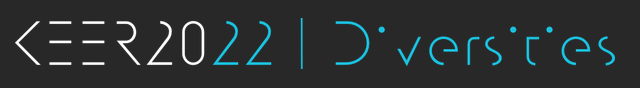 Figures should be directly followed by figure captions. Figure caption should be 10 pt, centered, with 1.2-interline space. Top space should be 0 pt, and bottom space 12 pt. Only the term “Figure” and the figure number should be bold.
Figure 2. Another example of image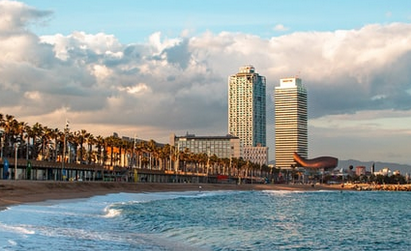 TablesTables should be centered, inside the page margins. Top space should be 0 pt, and bottom one 14 pt. Tables should be placed as close as possible to the place they are references in the text.Tables should be directly preceded by table captions. Table caption should be 10 pt, centered, with 1.2-interline space. Top space should be 14 pt, and bottom space 3 pt. Only the term “Table” and the table number should be bold.Text in the table should be as normal text but in 10 pt, and 6 pt of spacing after the text (style Text_in_table). Title cells should be in bold but in 10pt (style Title_in_table).Table 1. An example of a tableAcknowledgmentsAny acknowledgement should be placed at the end of the paper, before the reference list.ReferencesReferences should follow the APA reference format, should be 11pt, left aligned, single space. More information on how to use the APA reference format can be found here: https://www.mendeley.com/guides/apa-citation-guide. Title 1Title 2Title 3Title 41234ABCD